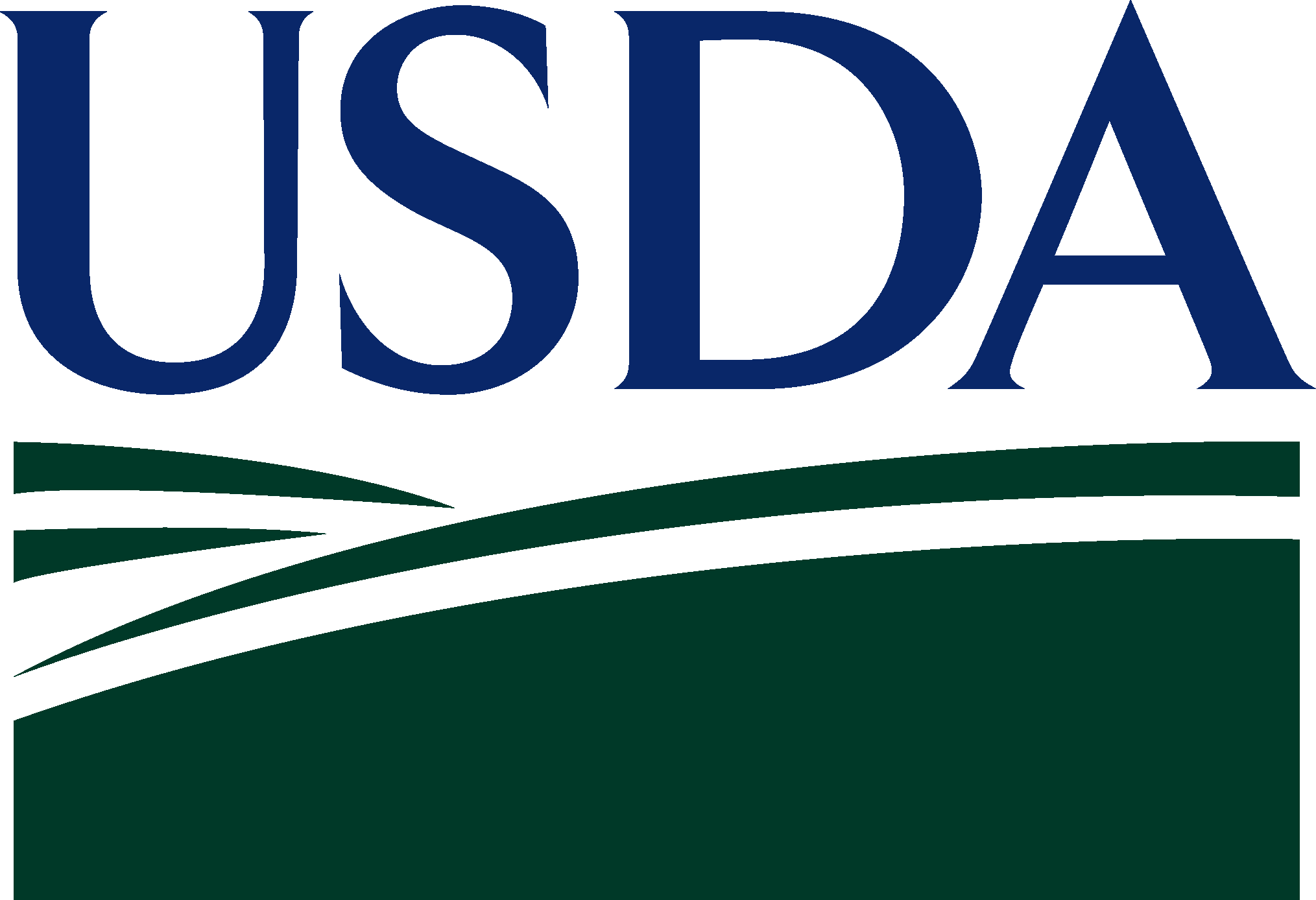 Animal and PlantHealth InspectionServiceVeterinaryServicesKit contents:25 gloves, 25 small Whirl-Pak® bags, lubricant, 2 ice packs, 1 liner bag, 1 medium insulated cooler, and paperwork that includes submission form, labels, and UPS airbill addressed to LSU in Baton Rouge, LA.Collection Instructions1. 	Collect the post-deworming fecal samples Sunday-Wednesday, 10-14 days after deworming. Select the same goats that were sampled previously, which are listed on the pre-deworming form. From each goat, collect 5-6 fecal pellets. Use clean gloves for each goat. Collect samples from the rectum when possible. Be sure to use lubricant and be careful not to damage the rectum. Rectal retrieval might not be possible on some goats (e.g. preweaned kids), and fresh off the ground samples are acceptable. On each label, write the goat’s name or ID, and attach the label to the sample bag. 2.	Samples must be fresh (not petrified). Do not exclude diarrhea samples. Goats sampled should match the goats on the pre-deworming form. 3.	Cool samples down as soon as possible (in a refrigerator or cooler). Collection Record Form InstructionsUsing a ballpoint pen, record samples on the appropriate lines and complete all information requested. Refer to the yellow pre-deworming collection form, and list the goat name or ID in the same order.Send the white copy to the lab. The yellow copy stays with you, the producer, for your records. Shipping Instructions1. 	Ship on Monday-Wednesday. Keep samples cool (refrigerate samples) and ship within 24 hours of collection. Wednesday collections must be shipped the same day. 	2.	Place all the samples in the liner bag and tie shut. Place an ice pack on the top and bottom of the samples. Add filler to box if necessary. Close the insulated cooler box and place the white collection record on top of the cooler box lid. The yellow copy stays with you, the Producer. Secure the box and ship to LSU, in Baton Rouge, LA, within 24 hours. A shipping airbill is provided in the kit. Ship only Monday-Wednesday. NOTE: Remove or black out all extraneous labels on outside of box.RECTAL RETRIEVAL   To avoid contamination from common organisms on the ground, rectal retrieval is best. Rectal retrieval might not be possible on some goats (e.g. preweaned kids), and fresh off the ground samples are acceptable.RECTAL RETRIEVAL   To avoid contamination from common organisms on the ground, rectal retrieval is best. Rectal retrieval might not be possible on some goats (e.g. preweaned kids), and fresh off the ground samples are acceptable.RECTAL RETRIEVAL   To avoid contamination from common organisms on the ground, rectal retrieval is best. Rectal retrieval might not be possible on some goats (e.g. preweaned kids), and fresh off the ground samples are acceptable.RECTAL RETRIEVAL   To avoid contamination from common organisms on the ground, rectal retrieval is best. Rectal retrieval might not be possible on some goats (e.g. preweaned kids), and fresh off the ground samples are acceptable.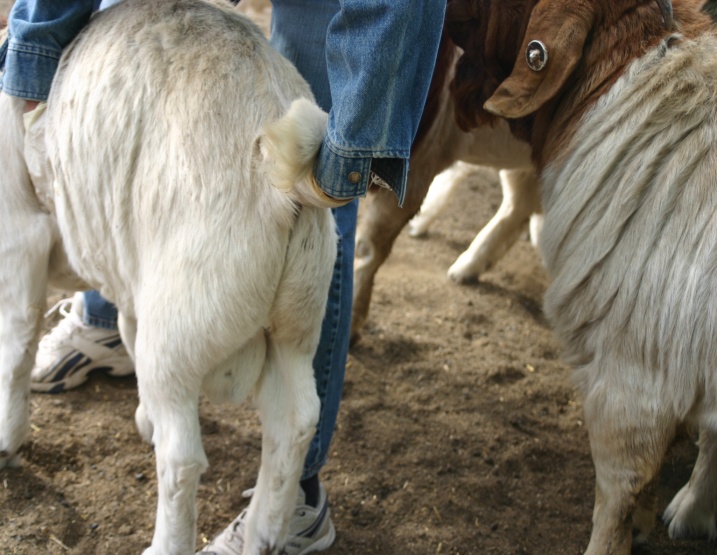 1. Apply lubricating jelly to the glove before entering the rectum.  Lightly stroking the rectum might encourage defecation.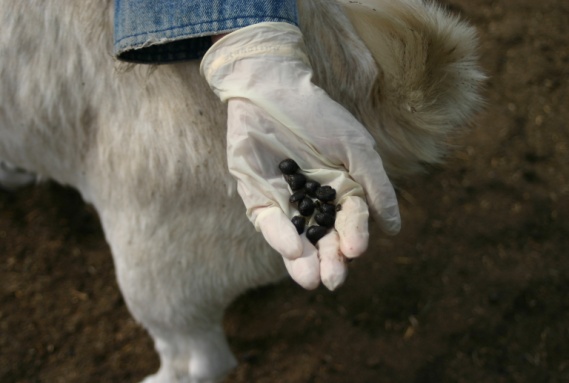 2. Retrieve a minimum of 5-6 pellets per animal.  3. Place pellets in a Whirl-Pak® bag. On each label, write the goat’s name or ID and attach it on to the bag.4. Continue collecting samples from other goats using a clean glove for each.3. Place pellets in a Whirl-Pak® bag. On each label, write the goat’s name or ID and attach it on to the bag.4. Continue collecting samples from other goats using a clean glove for each.3. Place pellets in a Whirl-Pak® bag. On each label, write the goat’s name or ID and attach it on to the bag.4. Continue collecting samples from other goats using a clean glove for each.3. Place pellets in a Whirl-Pak® bag. On each label, write the goat’s name or ID and attach it on to the bag.4. Continue collecting samples from other goats using a clean glove for each.Sample # (same as Kit A)Goat name or ID(same as Kit A)Age(months 
or years)Goat Type1= pregnant doe2=nursing doe3=preweaned kid 4=weaned kid5=open doe6=buck7=wetherConditions in past 30 days1=Diarrhea2=Weight loss3=Poor hair coat 4=Anemic (based on FAMACHA)5=Other (specify)[list all that apply]Grazing History*1= Previous 30 days, grazing at all times2= Previous 30 days, grazing periodically3=No grazing in previous 30 days, but grazing in prior 12 months4= No grazing in previous 12 months  Browsing History**1= Previous 30 days, browsing at all times2= Previous 30 days, browsing periodically3=No browsing in previous 30 days, but browsing in prior 12 months4= No browsing in previous 12 months  1___ mo OR___ yr2___ mo OR    ___ yr3___ mo OR___ yr4___ mo OR    ___ yr5___ mo OR___ yr6___ mo OR    ___ yr7___ mo OR___ yr8___ mo OR     ___ yr9___ mo OR___ yr10___ mo OR    ___ yrSample # (same as Kit A)Goat name or ID(same as Kit A)Age(months 
or years)Goat Type1= pregnant doe2=nursing doe3=preweaned kid 4=weaned kid5=open doe6=buck7=wetherConditions in past 30 days1=Diarrhea2=Weight loss3=Poor hair coat 4=Anemic (based on FAMACHA)5=Other (specify)[list all that apply]Grazing History*1= Previous 30 days, grazing at all times2= Previous 30 days, grazing periodically3=No grazing in previous 30 days, but grazing in prior 12 months4= No grazing in previous 12 months  Browsing History**1= Previous 30 days, browsing at all times2= Previous 30 days, browsing periodically3=No browsing in previous 30 days, but browsing in prior 12 months4= No browsing in previous 12 months  11___ mo OR___ yr12___ mo OR    ___ yr13___ mo OR___ yr14___ mo OR    ___ yr15___ mo OR___ yr16___ mo OR     ___ yr17___ mo OR___ yr18___ mo OR    ___ yr19___ mo OR___ yr20___ mo OR    ___ yrSample # (same as Kit A)Goat name or ID(same as Kit A)Age(months 
or years)Goat Type1= pregnant doe2=nursing doe3=preweaned kid 4=weaned kid5=open doe6=buck7=wetherConditions in past 30 days1=Diarrhea2=Weight loss3=Poor hair coat 4=Anemic (based on FAMACHA)5=Other (specify)[list all that apply]Grazing History*1= Previous 30 days, grazing at all times2= Previous 30 days, grazing periodically3=No grazing in previous 30 days, but grazing in prior 12 months4= No grazing in previous 12 months  Browsing History**1= Previous 30 days, browsing at all times2= Previous 30 days, browsing periodically3=No browsing in previous 30 days, but browsing in prior 12 months4= No browsing in previous 12 months  21___ mo OR___ yr22___ mo OR    ___ yr23___ mo OR___ yr24___ mo OR    ___ yr25___ mo OR___ yr